Ａ-リスト　　　書類リスト　　　【農産物生産行程管理者】※新規申請の場合は記入不要□にチェックしてください。Ａ-申請　　有機農産物生産行程管理者認定申請書特定非営利活動法人兵庫県有機農業研究会HOAS　　理事長殿　　生産行程管理者とは申請者名のことです                                                                                         ↑押印※申請書のやり取りで希望するツールにチェックをしてください。　→　 □メール　  □FAX　  □電話(携帯・自宅)担当者の氏名を全て記入し、押印してください。　（書ききれない場合は、行を足すかコピーして記入）２．申請の区分　　□新規　　→このページの以下、記入は不要　　　　□継続　　→このページの３． 以降を記入３．継続の場合は、１年に1度は内部規程、格付規程についての見直しが必要です。（変更がない場合でも必要）４．　□申請内容に変更はない→下欄の記入不要　　□申請内容に変更がある→変更箇所に〇をして内容を記入Ａ-Ａ　　生産行程管理者基礎台帳　該当するものにチェックしてください ⇒　□新規：個人　 　□新規：法人　 　□継続：個人　 　□継続：法※新規申請時と担当者を追加される場合は、担当者の講習会修了証明書のコピーを添付してください。Ａ-Ｂ　　外部委託と組織図１．外注管理の有無　　　□　外部委託先はない　　　→　下欄の記入は不要□　外部委託先がある　　　→　下欄に記入　　　　　　　　　　　　   ※委託とは生産行程の一部を外部で行うこと　　　                 　（例えば、虫の駆除、乾燥調製など、包装、印刷などは含まない。）委託先の詳細　　      ※外部委託先との契約書のコピーを添付してください。２．組織図（法人・団体のみ記入してください。）（別途添付でも可能）※組織図に、担当者の氏名と役割を記入してください。※法人の場合、法人の謄本を添付ください。（2年目以降謄本に変更がない場合は不要です。）※任意団体の場合、団体の規約を添付ください。（2年目以降規約に変更がない場合は不要です。）Ａ-Ｃ　　申請圃場の登録※有機圃場として申請する圃場全てを記入してください。（現況の種類には、この申請書記入時の状況に○をしてください。）※有機圃場として申請しない育苗ハウスはＡ-Ｆ施設に記入してください。※有機管理開始日とは、禁止資材を使わないで作付管理を始めた年月です。Ａ-D　　申請圃場・施設などの地図　(別途添付でも可能)航空防除の有無（１）航空防除（無人ヘリ含む）など　　　　　　□無□有　　（ある場合は作業地図を別途添付）２．申請圃場・施設などの地図　　　※地図にはA-Cの圃場番号とA-Fの施設名を記入してください。　　□別途添付Ａ-E （例）　　申請圃場の周辺図※この記入例を参考にして、次のページの用紙に記入してください。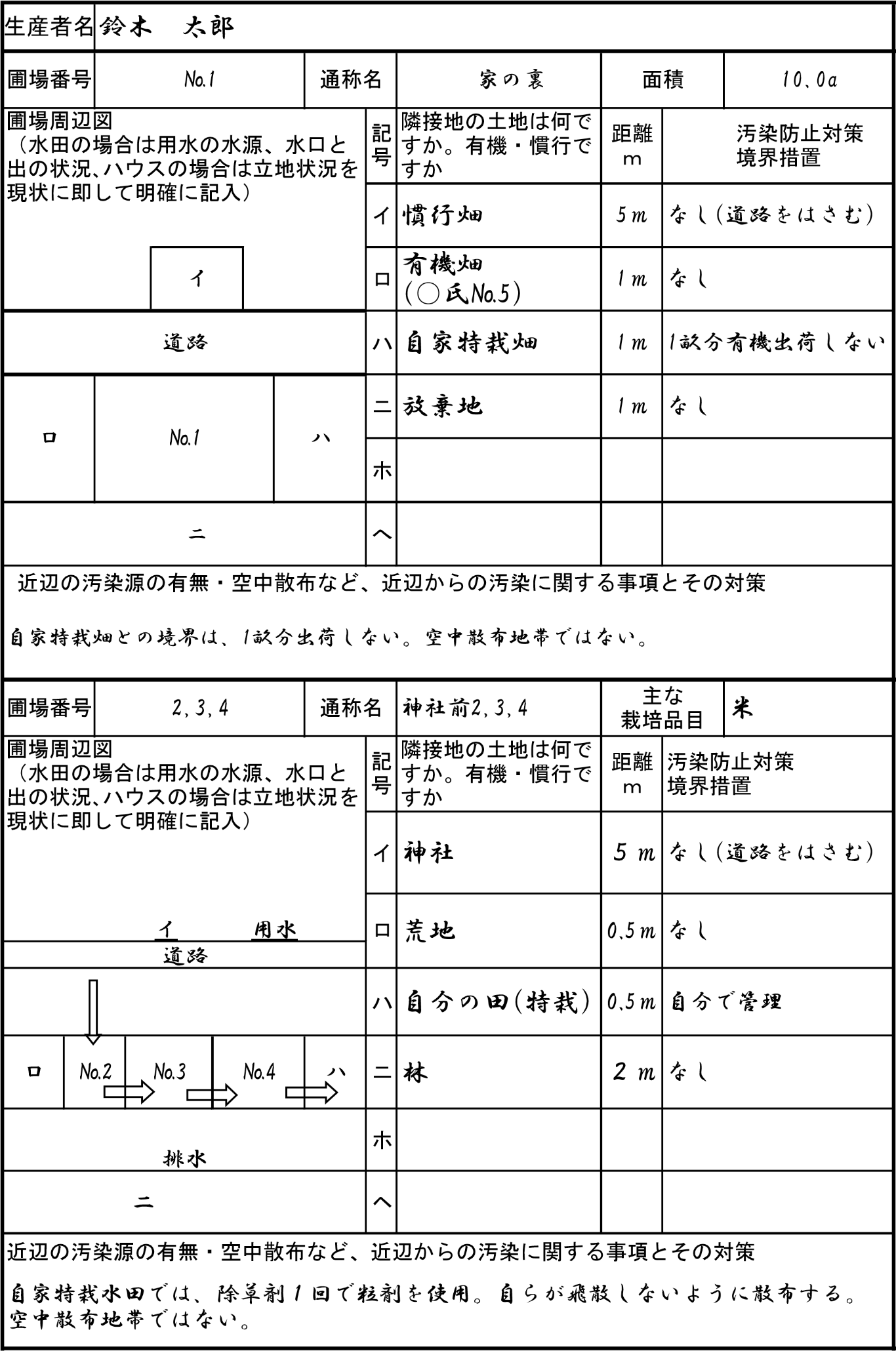 Ａ-E　　申請圃場の周辺図（２枚目以降はこの用紙をコピーして使用してください。）※申請圃場は斜線などでわかりやすく記入してください。※圃場が隣接している場合は、複数をまとめて書いて圃場番号を記入してください。Ａ-Ｆ　　生産行程に使用する全ての施設と図面１．生産行程に使用する施設・外部委託施設（調製場、農産物の一時保管場所・貯蔵場所、農機具保管場所、資材置場、育苗場所など）　　　２．上記の施設が有機農産物以外の農産物と混合しないような広さ及び構造を有しているか明確になる図面※上の表に記入した施設すべてを図示(①②③などの番号もすべて記入)※施設の住所は、生産行程管理者の住所と異なるときは記入。※施設の広さの規模がわかるように、縦横の大まかな広さ（メートル・ｍ）を記入。Ａ-Ｇ　　生産行程に使用する全ての機械１．生産行程(農作業、調製作業、出荷）に使用する全ての機械（注）借用とは機械等を借りて生産行程管理者が作業を行うことＡ-Ｈ　　生産行程の管理記録一覧※格付「生産行程の検査」を行うために必要な記録簿を全て記入してください。　　 記録類は一冊にまとめても結構です。まとめ方、冊数等は自由です。※記録簿には清掃の記録を書く欄も作成してください。※内部規程と格付規程に記入された記録簿の名称と統一させてください。（記入例）１．生産行程管理記録簿（記録簿が別々の場合、米、野菜、茶、果樹、大豆など、種類ごとに記入。）Ａ-Ｉ　　格付品目の出荷先とJASマーク包材の登録※新規申請者は空欄でも結構です。１．格付品目の主な出荷先を、具体的に記入してください。２．作成しているJASマークを全種類、提出してください。（スペースが足りないときは別途添付）Ａ-内部規程　　内部規程※有機JASの基準で要求された項目を満たした内部規程を別途作成している場合は、添付してください。※ない場合は、下記を埋め、内部規程を作成してください。※四角の枠には、内容を確認して、チェックを入れてください。（漏れのないように注意してください。）（記入時の注意）　空欄を残さず「該当しない・特記事項がない」場合は、該当なし等と記入してください。Ａ-格付規程　　格付規程※有機JASの基準で要求された項目を満たした格付規定を別途作成している場合は添付してください。※ない場合は、下記を埋め、格付規定を作成してください。※四角の枠には、内容を確認して、チェックを入れてください。（漏れのないように注意してください。）（記入時の注意）　空欄を残さず「該当しない・特記事項がない」場合は、該当なし等と記入してください。Ａ-Ｊ　　申請圃場の栽培履歴と計画書１．申請圃場栽培履歴と計画書　　　※圃場ごとに記入してください。　　記号 ：　播種→○　定植→△　基肥→基　追肥→追　農薬→農　収穫→□栽培履歴　（継続又は放棄地は1年分を、新規は2年分、新規の多年生作物は次のページ）２．申請圃場の栽培計画書　（申請提出月より1年先まで）　Ａ-Ｊ　　【新規：多年生作物用】 申請圃場栽培履歴と計画書１．申請圃場栽培履歴と計画書　　　※圃場ごとに記入してください。　　記号 ：　播種→○　定植→△　基肥→基　追肥→追　農薬→農　収穫→□栽培履歴　（新規の多年生作物は過去3年分を記入）２．申請圃場の栽培計画書　（申請提出月より1年先まで）　Ａ-Ｋ　　使用予定種子の入手※申請書提出月から１年間作付する作物について記入してください。１．種子について、チェックしてください。□播種はしない（苗の購入等）　  　→ 下欄の記入は不要□播種をする場合　　　　　　　　　→ 下欄に記入Ａ-Ｌ　　使用予定苗の入手※申請書提出月から１年間作付する作物について記入してください。１．苗について、チェックしてください。□苗の購入なし　　　→ 下欄の記入は不要□苗の購入あり　　　→ 下欄に記入Ａ-Ｍ　　育苗場所と用土１．自家育苗について、あてはまるものにチェックしてください。□該当なし　　　　　→ 下欄の記入は不要□直播きしている　　　　　→ 下欄の記入は不要□自家育苗をしている　　→ 下欄に記入　　　　※足りない場合は、コピーして使用してください。Ａ-Ｎ　　投入肥料及び土壌改良資材※申請書提出月から過去2年間に使用した資材、今後1年間に使用予定の資材を記入してください。(多年生作物の場合は、収穫前３年の使用履歴がわかるように記入してください。)※育苗培土も記入のこと。※資材証明書は、パンフレット、包材では不可。原材料と製造工程がわかる証明書が必要。Ａ-Ｏ　　投入農薬※申請書提出月から過去2年間に使用した農薬、今後1年間に使用予定の農薬を記入してください。(多年生作物の場合は、収穫前３年の使用履歴がわかるように記入してください。)１．別表２の農薬使用の有無　 　　□使用なし　　→下欄の記入は不要使用している別表2の農薬リスト（生物農薬を含む）２．その他の生物の使用※認証番号：　　　　　　　　　　　　　　生産行程管理者名新規申請㋑書類一式全書類が必要継続申請  ⇒□変更あり  ⇒㋺変更ありの書類変更した書類の提出が必要継続申請  ⇒□変更なし  ⇒㋩変更なしの書類網掛けの書類は提出不要書類番号書類名㋑新規㋺変更あり㋩変更なし申請者申請者事務局事務局書類番号書類名㋑新規㋺変更あり㋩変更なしチェック欄別紙添付チェック欄別紙添付Ａ-リスト書類リスト○○○Ａ-申請有機農産物生産行程管理者認定申請書○○○←生産行程管理者と担当者全員の押印が必要です。←生産行程管理者と担当者全員の押印が必要です。←生産行程管理者と担当者全員の押印が必要です。Ａ-Ａ生産行程管理者基礎台帳○変 更 す る た め の 根 拠 書 類―Ａ-Ｂ外部委託と組織図（法人・団体のみ）○変 更 す る た め の 根 拠 書 類―Ａ-Ｃ申請圃場の登録○変 更 す る た め の 根 拠 書 類―Ａ-Ｄ申請圃場・施設などの地図○変 更 す る た め の 根 拠 書 類―Ａ-Ｅ申請圃場の周辺図○変 更 す る た め の 根 拠 書 類―Ａ-Ｆ生産行程に使用する全ての施設と図面○変 更 す る た め の 根 拠 書 類―Ａ-Ｇ生産行程に使用する機械○変 更 す る た め の 根 拠 書 類―Ａ-Ｈ生産行程の管理記録一覧○変 更 す る た め の 根 拠 書 類―Ａ-Ｉ格付品目の出荷先とJASマーク包材の登録〇変 更 す る た め の 根 拠 書 類―A‐内部規定内部規程○変 更 す る た め の 根 拠 書 類―A‐格付規定格付規程○変 更 す る た め の 根 拠 書 類―Ａ-Ｊ申請圃場の栽培記録と計画書○○○Ａ-Ｋ使用予定種子の入手○○○Ａ-Ｌ使用予定苗の入手○○○Ａ-Ｍ育苗場所と用土○○○Ａ-Ｎ投入肥料及び土壌改良資材○○○Ａ-Ｏ投入農薬○○○※全ての申請書類の欄の□のいずれかに、必ずチェックしてください。（ㇾ、■など）【重　要】書類の提出方法は①②どちらでも可　（両面コピー不可）　　　①必要箇所に押印し、全ての書類を郵送②押印が必要な「A－申請」のみ郵送（三つ折り可）し、その他の書類は、PDFファイルでメールにて添付　(PDF以外のワード、エクセルの添付は不可)※全ての申請書類の欄の□のいずれかに、必ずチェックしてください。（ㇾ、■など）【重　要】書類の提出方法は①②どちらでも可　（両面コピー不可）　　　①必要箇所に押印し、全ての書類を郵送②押印が必要な「A－申請」のみ郵送（三つ折り可）し、その他の書類は、PDFファイルでメールにて添付　(PDF以外のワード、エクセルの添付は不可)※全ての申請書類の欄の□のいずれかに、必ずチェックしてください。（ㇾ、■など）【重　要】書類の提出方法は①②どちらでも可　（両面コピー不可）　　　①必要箇所に押印し、全ての書類を郵送②押印が必要な「A－申請」のみ郵送（三つ折り可）し、その他の書類は、PDFファイルでメールにて添付　(PDF以外のワード、エクセルの添付は不可)※全ての申請書類の欄の□のいずれかに、必ずチェックしてください。（ㇾ、■など）【重　要】書類の提出方法は①②どちらでも可　（両面コピー不可）　　　①必要箇所に押印し、全ての書類を郵送②押印が必要な「A－申請」のみ郵送（三つ折り可）し、その他の書類は、PDFファイルでメールにて添付　(PDF以外のワード、エクセルの添付は不可)※全ての申請書類の欄の□のいずれかに、必ずチェックしてください。（ㇾ、■など）【重　要】書類の提出方法は①②どちらでも可　（両面コピー不可）　　　①必要箇所に押印し、全ての書類を郵送②押印が必要な「A－申請」のみ郵送（三つ折り可）し、その他の書類は、PDFファイルでメールにて添付　(PDF以外のワード、エクセルの添付は不可)※全ての申請書類の欄の□のいずれかに、必ずチェックしてください。（ㇾ、■など）【重　要】書類の提出方法は①②どちらでも可　（両面コピー不可）　　　①必要箇所に押印し、全ての書類を郵送②押印が必要な「A－申請」のみ郵送（三つ折り可）し、その他の書類は、PDFファイルでメールにて添付　(PDF以外のワード、エクセルの添付は不可)※全ての申請書類の欄の□のいずれかに、必ずチェックしてください。（ㇾ、■など）【重　要】書類の提出方法は①②どちらでも可　（両面コピー不可）　　　①必要箇所に押印し、全ての書類を郵送②押印が必要な「A－申請」のみ郵送（三つ折り可）し、その他の書類は、PDFファイルでメールにて添付　(PDF以外のワード、エクセルの添付は不可)確認日確認者※全ての申請書類の欄の□のいずれかに、必ずチェックしてください。（ㇾ、■など）【重　要】書類の提出方法は①②どちらでも可　（両面コピー不可）　　　①必要箇所に押印し、全ての書類を郵送②押印が必要な「A－申請」のみ郵送（三つ折り可）し、その他の書類は、PDFファイルでメールにて添付　(PDF以外のワード、エクセルの添付は不可)※全ての申請書類の欄の□のいずれかに、必ずチェックしてください。（ㇾ、■など）【重　要】書類の提出方法は①②どちらでも可　（両面コピー不可）　　　①必要箇所に押印し、全ての書類を郵送②押印が必要な「A－申請」のみ郵送（三つ折り可）し、その他の書類は、PDFファイルでメールにて添付　(PDF以外のワード、エクセルの添付は不可)※全ての申請書類の欄の□のいずれかに、必ずチェックしてください。（ㇾ、■など）【重　要】書類の提出方法は①②どちらでも可　（両面コピー不可）　　　①必要箇所に押印し、全ての書類を郵送②押印が必要な「A－申請」のみ郵送（三つ折り可）し、その他の書類は、PDFファイルでメールにて添付　(PDF以外のワード、エクセルの添付は不可)※全ての申請書類の欄の□のいずれかに、必ずチェックしてください。（ㇾ、■など）【重　要】書類の提出方法は①②どちらでも可　（両面コピー不可）　　　①必要箇所に押印し、全ての書類を郵送②押印が必要な「A－申請」のみ郵送（三つ折り可）し、その他の書類は、PDFファイルでメールにて添付　(PDF以外のワード、エクセルの添付は不可)※全ての申請書類の欄の□のいずれかに、必ずチェックしてください。（ㇾ、■など）【重　要】書類の提出方法は①②どちらでも可　（両面コピー不可）　　　①必要箇所に押印し、全ての書類を郵送②押印が必要な「A－申請」のみ郵送（三つ折り可）し、その他の書類は、PDFファイルでメールにて添付　(PDF以外のワード、エクセルの添付は不可)※全ての申請書類の欄の□のいずれかに、必ずチェックしてください。（ㇾ、■など）【重　要】書類の提出方法は①②どちらでも可　（両面コピー不可）　　　①必要箇所に押印し、全ての書類を郵送②押印が必要な「A－申請」のみ郵送（三つ折り可）し、その他の書類は、PDFファイルでメールにて添付　(PDF以外のワード、エクセルの添付は不可)※全ての申請書類の欄の□のいずれかに、必ずチェックしてください。（ㇾ、■など）【重　要】書類の提出方法は①②どちらでも可　（両面コピー不可）　　　①必要箇所に押印し、全ての書類を郵送②押印が必要な「A－申請」のみ郵送（三つ折り可）し、その他の書類は、PDFファイルでメールにて添付　(PDF以外のワード、エクセルの添付は不可)住所〒〒〒認証番号※新規の場合は記入不要生産行程管理者名(申請書名)　　　　　　　　　　　　　　　　　　　　　　　　　　　㊞担当者名　　　　(押印)生産行程管理責任者に◎担当者に〇格付責任者に◎担当者に〇最新の講習会受講日と修了証明書の番号　　　　　　　　　　　　　　　　　　　㊞年　　　　　月　　　　　日：№　　　　　　　　　　　　　　　　　　　㊞年　　　　　月　　　　　日：№　　　　　　　　　　　　　　　　　　　㊞年　　　　　月　　　　　日：№　　　　　　　　　　　　　　　　　　　㊞年　　　　　月　　　　　日：№①昨年、各規程を見直した日　　　　　　年　　　月　　　日今年、各規程を見直した日　　　　　年　　　月　　　日最新の規程を関係者に配布、説明、周知徹底した日年　　　　　　月　　　　　　　日　（予定日可）変更箇所変更箇所に〇変更内容修正必要書類住所・連絡先・メールアドレスＡ生産行程管理担当者及び格付担当者Ａ、Ｂ（法人・団体の場合）組織、委託Ｂ、Ｆ申請圃場Ａ、Ｃ、Ｄ、Ｅ、Ｊ(変更圃場のみ)施設Ｄ、Ｆ機械Ｇ生産行程管理記録ＨJASマーク包材Ｉ内部規定・格付規定内部規程・格付規程認証番号（新規の場合は不要）ふりがな生産行程管理者名　　ふりがな生産行程管理者名　　ふりがな生産行程管理者名　　ふりがな生産行程管理者名　　ふりがな生産行程管理者名　　　ふりがな住　所〒〒〒〒〒電話番号FAX番号　　　　　　　　　　　　　　　　　　　　　　　　無　　　　　　　　　　　　　　　　　　　　　　　　無担当者連絡先担当者名携帯電話番号携帯電話番号携帯電話番号メールアドレス担当者連絡先申請圃場面積　　　　　　　　　　　　　　　　ａ場数　　　　　　　　　　　　　　　　　枚申請圃場作付品目（あてはまるもの全てにチェック）□水稲　　　　　□野菜　　　　　　　　　□穀物（大豆、小豆、小麦など）□茶　  　　　　□その他樹園地　　　□牧草地　 　　　 　　　　　　　　□きのこ　□水稲　　　　　□野菜　　　　　　　　　□穀物（大豆、小豆、小麦など）□茶　  　　　　□その他樹園地　　　□牧草地　 　　　 　　　　　　　　□きのこ　農業管理している圃場の形態（あてはまるもの全てにチェック）□有機申請（認証）圃場　　　　□未認証の有機的管理圃場　　　　□非有機圃場（あてはまるもの全てにチェック）□有機申請（認証）圃場　　　　□未認証の有機的管理圃場　　　　□非有機圃場申請圃場以外の耕作面積※未認証の有機的管理圃場　(ない場合は０を記入)田：　　　　　　　ａ　　　　畑：　　　　　　ａ　　　果樹・茶：　　　　　　ａ　　　その他：　　　　　　ａ※未認証の有機的管理圃場　(ない場合は０を記入)田：　　　　　　　ａ　　　　畑：　　　　　　ａ　　　果樹・茶：　　　　　　ａ　　　その他：　　　　　　ａ生産行程管理担当者格付担当者責任者名氏名				　　年　　　月　　　日生氏名				　　年　　　月　　　日生責任者名【資格要件の分類】□農業の実務経験が3年以上　□高卒又は同等以上で、農業の実務、又は指導、調査、試験研究の経験が2年以上□大学で農業の専門科目を履修し、かつ農業の実務、指導、調査、試験研究の経験が１年以上【資格要件の分類】□農業の実務経験が3年以上　□高卒又は同等以上で、農業の実務、又は指導、調査、試験研究の経験が2年以上□大学で農業の専門科目を履修し、かつ農業の実務、指導、調査、試験研究の経験が１年以上責任者名【指定講習会受講日と修了証明書の番号】　　　　　　年　　　　月　　 　日　№          　　【指定講習会受講日と修了証明書の番号】　　　　　　年　　　　月　　 　日　№          　　担当者名氏名				　　年　　　月　　　日生氏名				　　年　　　月　　　日生担当者名【資格要件の分類】□農業の実務経験が3年以上　□高卒又は同等以上で、農業の実務、又は指導、調査、試験研究の経験が2年以上□大学で農業の専門科目を履修し、かつ農業の実務、指導、調査、試験研究の経験が１年以上【資格要件の分類】□農業の実務経験が3年以上　□高卒又は同等以上で、農業の実務、又は指導、調査、試験研究の経験が2年以上□大学で農業の専門科目を履修し、かつ農業の実務、指導、調査、試験研究の経験が１年以上担当者名【指定講習会受講日と修了証明書の番号】　　　　　　年　　　　月　　 　日　№          　　【指定講習会受講日と修了証明書の番号】　　　　　　年　　　　月　　 　日　№          　　Ａ-Ａ　　２枚目認定番号：　　　　　　　　　　　　　生産行程管理者名：生産行程管理担当者格付担当者担当者名氏名				　　年　　　月　　　日生氏名				　　年　　　月　　　日生担当者名【資格要件の分類】□農業の実務経験が3年以上　□高卒又は同等以上で、農業の実務、又は指導、調査、試験研究の経験が2年以上□大学で農業の専門科目を履修し、かつ農業の実務、指導、調査、試験研究の経験が１年以上【資格要件の分類】□農業の実務経験が3年以上　□高卒又は同等以上で、農業の実務、又は指導、調査、試験研究の経験が2年以上□大学で農業の専門科目を履修し、かつ農業の実務、指導、調査、試験研究の経験が１年以上担当者名【指定講習会受講日と修了証明書の番号】　　　　　　年　　　　月　　 　日　№          　　【指定講習会受講日と修了証明書の番号】　　　　　　年　　　　月　　 　日　№          　　担当者名氏名				　　年　　　月　　　日生氏名				　　年　　　月　　　日生担当者名【資格要件の分類】□農業の実務経験が3年以上　□高卒又は同等以上で、農業の実務、又は指導、調査、試験研究の経験が2年以上□大学で農業の専門科目を履修し、かつ農業の実務、指導、調査、試験研究の経験が１年以上【資格要件の分類】□農業の実務経験が3年以上　□高卒又は同等以上で、農業の実務、又は指導、調査、試験研究の経験が2年以上□大学で農業の専門科目を履修し、かつ農業の実務、指導、調査、試験研究の経験が１年以上担当者名【指定講習会受講日と修了証明書の番号】　　　　　　年　　　　月　　 　日　№          　　【指定講習会受講日と修了証明書の番号】　　　　　　年　　　　月　　 　日　№          　　担当者名氏名				　　年　　　月　　　日生氏名				　　年　　　月　　　日生担当者名【資格要件の分類】□農業の実務経験が3年以上　□高卒又は同等以上で、農業の実務、又は指導、調査、試験研究の経験が2年以上□大学で農業の専門科目を履修し、かつ農業の実務、指導、調査、試験研究の経験が１年以上【資格要件の分類】□農業の実務経験が3年以上　□高卒又は同等以上で、農業の実務、又は指導、調査、試験研究の経験が2年以上□大学で農業の専門科目を履修し、かつ農業の実務、指導、調査、試験研究の経験が１年以上担当者名【指定講習会受講日と修了証明書の番号】　　　　　　年　　　　月　　 　日　№          　　【指定講習会受講日と修了証明書の番号】　　　　　　年　　　　月　　 　日　№          　　担当者名氏名				　　年　　　月　　　日生氏名				　　年　　　月　　　日生担当者名【資格要件の分類】□農業の実務経験が3年以上　□高卒又は同等以上で、農業の実務、又は指導、調査、試験研究の経験が2年以上□大学で農業の専門科目を履修し、かつ農業の実務、指導、調査、試験研究の経験が１年以上【資格要件の分類】□農業の実務経験が3年以上　□高卒又は同等以上で、農業の実務、又は指導、調査、試験研究の経験が2年以上□大学で農業の専門科目を履修し、かつ農業の実務、指導、調査、試験研究の経験が１年以上担当者名【指定講習会受講日と修了証明書の番号】　　　　　　年　　　　月　　 　日　№          　　【指定講習会受講日と修了証明書の番号】　　　　　　年　　　　月　　 　日　№          　　生産行程管理者名委託先名所在地行程広さ(㎡)非有機農産物との区分契約書の有無□有機専用　　□併用有・無□有機専用　　□併用有・無※請求書の送付先がＡ-申請を違う場合は、ここにその住所を記載してください。〒■経理担当者名：　　　　　　　　　　　　　　　　　　　　TEL:　　　　　　　　　　　　　　　　　　FAX:生産行程管理者名No圃場　　　番号通称名所在地　　　　　　　　　　　　　　　　　　　　　                           　　(ハウスはハウス番号も記入)面積(ａ)現況の種類に○現況の種類に○有機管理開始日有機管理開始日No圃場　　　番号通称名所在地　　　　　　　　　　　　　　　　　　　　　                           　　(ハウスはハウス番号も記入)小数点　　　第1位まで水稲・野菜・穀物・茶・樹園地（茶以外）・牧草・きのこ・休耕水稲・野菜・穀物・茶・樹園地（茶以外）・牧草・きのこ・休耕放棄地の場合証明書が必要証明書の有無例10家の前兵庫県神戸市兵庫区〇○町▲▲123　　　　　　　　　　　　（ハウス4.5.6と露地）10.2水・野・穀・茶・樹・牧・き・休水・野・穀・茶・樹・牧・き・休2017年1月有無1水・野・穀・茶・樹・牧・き・休水・野・穀・茶・樹・牧・き・休　　年　　　月有無2水・野・穀・茶・樹・牧・き・休水・野・穀・茶・樹・牧・き・休　　年　　　月有無3水・野・穀・茶・樹・牧・き・休水・野・穀・茶・樹・牧・き・休　　年　　　月有無4水・野・穀・茶・樹・牧・き・休水・野・穀・茶・樹・牧・き・休　　年　　　月有無5水・野・穀・茶・樹・牧・き・休水・野・穀・茶・樹・牧・き・休　　年　　　月有無6水・野・穀・茶・樹・牧・き・休水・野・穀・茶・樹・牧・き・休　　年　　　月有無7水・野・穀・茶・樹・牧・き・休水・野・穀・茶・樹・牧・き・休　　年　　　月有無8水・野・穀・茶・樹・牧・き・休水・野・穀・茶・樹・牧・き・休　　年　　　月有無9水・野・穀・茶・樹・牧・き・休水・野・穀・茶・樹・牧・き・休　　年　　　月有無10水・野・穀・茶・樹・牧・き・休水・野・穀・茶・樹・牧・き・休　　年　　　月有無11水・野・穀・茶・樹・牧・き・休水・野・穀・茶・樹・牧・き・休　　年　　　月有無12水・野・穀・茶・樹・牧・き・休水・野・穀・茶・樹・牧・き・休　　年　　　月有無13水・野・穀・茶・樹・牧・き・休水・野・穀・茶・樹・牧・き・休　　年　　　月有無14水・野・穀・茶・樹・牧・き・休水・野・穀・茶・樹・牧・き・休　　年　　　月有無15水・野・穀・茶・樹・牧・き・休水・野・穀・茶・樹・牧・き・休　　年　　　月有無申請圃場の合計面積 ：　　　　　　　　　　　　　　　a申請圃場の合計面積 ：　　　　　　　　　　　　　　　a申請圃場の合計面積 ：　　　　　　　　　　　　　　　a※Ａ－Ａの面積と合わせる。　　　　　　（小数点１位まで）※Ａ－Ａの面積と合わせる。　　　　　　（小数点１位まで）※Ａ－Ａの面積と合わせる。　　　　　　（小数点１位まで）生産行程管理者名生産行程管理者名生産行程管理者名Ａ-Ｃで記入したNo.圃場番号通称名通称名面積面積　　　　　　　　ａ【圃場周辺図】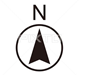 ※水田の場合は入水口と出水口の位置、ハウスの場合は立地状況を現状に則して記入【圃場周辺図】※水田の場合は入水口と出水口の位置、ハウスの場合は立地状況を現状に則して記入【圃場周辺図】※水田の場合は入水口と出水口の位置、ハウスの場合は立地状況を現状に則して記入【圃場周辺図】※水田の場合は入水口と出水口の位置、ハウスの場合は立地状況を現状に則して記入記号隣接地の土地利用の状況隣接地の土地利用の状況距離ｍ距離ｍ※距離が1m未満の場合は汚染防止対策境界措置を記入※距離が1m未満の場合は汚染防止対策境界措置を記入【圃場周辺図】※水田の場合は入水口と出水口の位置、ハウスの場合は立地状況を現状に則して記入【圃場周辺図】※水田の場合は入水口と出水口の位置、ハウスの場合は立地状況を現状に則して記入【圃場周辺図】※水田の場合は入水口と出水口の位置、ハウスの場合は立地状況を現状に則して記入【圃場周辺図】※水田の場合は入水口と出水口の位置、ハウスの場合は立地状況を現状に則して記入イ【圃場周辺図】※水田の場合は入水口と出水口の位置、ハウスの場合は立地状況を現状に則して記入【圃場周辺図】※水田の場合は入水口と出水口の位置、ハウスの場合は立地状況を現状に則して記入【圃場周辺図】※水田の場合は入水口と出水口の位置、ハウスの場合は立地状況を現状に則して記入【圃場周辺図】※水田の場合は入水口と出水口の位置、ハウスの場合は立地状況を現状に則して記入ロ【圃場周辺図】※水田の場合は入水口と出水口の位置、ハウスの場合は立地状況を現状に則して記入【圃場周辺図】※水田の場合は入水口と出水口の位置、ハウスの場合は立地状況を現状に則して記入【圃場周辺図】※水田の場合は入水口と出水口の位置、ハウスの場合は立地状況を現状に則して記入【圃場周辺図】※水田の場合は入水口と出水口の位置、ハウスの場合は立地状況を現状に則して記入ハ【圃場周辺図】※水田の場合は入水口と出水口の位置、ハウスの場合は立地状況を現状に則して記入【圃場周辺図】※水田の場合は入水口と出水口の位置、ハウスの場合は立地状況を現状に則して記入【圃場周辺図】※水田の場合は入水口と出水口の位置、ハウスの場合は立地状況を現状に則して記入【圃場周辺図】※水田の場合は入水口と出水口の位置、ハウスの場合は立地状況を現状に則して記入ニ【圃場周辺図】※水田の場合は入水口と出水口の位置、ハウスの場合は立地状況を現状に則して記入【圃場周辺図】※水田の場合は入水口と出水口の位置、ハウスの場合は立地状況を現状に則して記入【圃場周辺図】※水田の場合は入水口と出水口の位置、ハウスの場合は立地状況を現状に則して記入【圃場周辺図】※水田の場合は入水口と出水口の位置、ハウスの場合は立地状況を現状に則して記入ホ【圃場周辺図】※水田の場合は入水口と出水口の位置、ハウスの場合は立地状況を現状に則して記入【圃場周辺図】※水田の場合は入水口と出水口の位置、ハウスの場合は立地状況を現状に則して記入【圃場周辺図】※水田の場合は入水口と出水口の位置、ハウスの場合は立地状況を現状に則して記入【圃場周辺図】※水田の場合は入水口と出水口の位置、ハウスの場合は立地状況を現状に則して記入へ備考：備考：備考：備考：備考：備考：備考：備考：備考：備考：備考：Ａ-Ｃで記入したNo.圃場番号通称名通称名面積面積　　　　　　　　ａ【圃場周辺図】※水田の場合は入水口と出水口の位置、ハウスの場合は立地状況を現状に則して記入【圃場周辺図】※水田の場合は入水口と出水口の位置、ハウスの場合は立地状況を現状に則して記入【圃場周辺図】※水田の場合は入水口と出水口の位置、ハウスの場合は立地状況を現状に則して記入【圃場周辺図】※水田の場合は入水口と出水口の位置、ハウスの場合は立地状況を現状に則して記入記号隣接地の土地利用の状況隣接地の土地利用の状況距離ｍ距離ｍ※距離が1m未満の場合は汚染防止対策境界措置を記入※距離が1m未満の場合は汚染防止対策境界措置を記入【圃場周辺図】※水田の場合は入水口と出水口の位置、ハウスの場合は立地状況を現状に則して記入【圃場周辺図】※水田の場合は入水口と出水口の位置、ハウスの場合は立地状況を現状に則して記入【圃場周辺図】※水田の場合は入水口と出水口の位置、ハウスの場合は立地状況を現状に則して記入【圃場周辺図】※水田の場合は入水口と出水口の位置、ハウスの場合は立地状況を現状に則して記入イ【圃場周辺図】※水田の場合は入水口と出水口の位置、ハウスの場合は立地状況を現状に則して記入【圃場周辺図】※水田の場合は入水口と出水口の位置、ハウスの場合は立地状況を現状に則して記入【圃場周辺図】※水田の場合は入水口と出水口の位置、ハウスの場合は立地状況を現状に則して記入【圃場周辺図】※水田の場合は入水口と出水口の位置、ハウスの場合は立地状況を現状に則して記入ロ【圃場周辺図】※水田の場合は入水口と出水口の位置、ハウスの場合は立地状況を現状に則して記入【圃場周辺図】※水田の場合は入水口と出水口の位置、ハウスの場合は立地状況を現状に則して記入【圃場周辺図】※水田の場合は入水口と出水口の位置、ハウスの場合は立地状況を現状に則して記入【圃場周辺図】※水田の場合は入水口と出水口の位置、ハウスの場合は立地状況を現状に則して記入ハ【圃場周辺図】※水田の場合は入水口と出水口の位置、ハウスの場合は立地状況を現状に則して記入【圃場周辺図】※水田の場合は入水口と出水口の位置、ハウスの場合は立地状況を現状に則して記入【圃場周辺図】※水田の場合は入水口と出水口の位置、ハウスの場合は立地状況を現状に則して記入【圃場周辺図】※水田の場合は入水口と出水口の位置、ハウスの場合は立地状況を現状に則して記入ニ【圃場周辺図】※水田の場合は入水口と出水口の位置、ハウスの場合は立地状況を現状に則して記入【圃場周辺図】※水田の場合は入水口と出水口の位置、ハウスの場合は立地状況を現状に則して記入【圃場周辺図】※水田の場合は入水口と出水口の位置、ハウスの場合は立地状況を現状に則して記入【圃場周辺図】※水田の場合は入水口と出水口の位置、ハウスの場合は立地状況を現状に則して記入ホ【圃場周辺図】※水田の場合は入水口と出水口の位置、ハウスの場合は立地状況を現状に則して記入【圃場周辺図】※水田の場合は入水口と出水口の位置、ハウスの場合は立地状況を現状に則して記入【圃場周辺図】※水田の場合は入水口と出水口の位置、ハウスの場合は立地状況を現状に則して記入【圃場周辺図】※水田の場合は入水口と出水口の位置、ハウスの場合は立地状況を現状に則して記入へ備考：備考：備考：備考：備考：備考：備考：備考：備考：備考：備考：生産行程管理者名№種別所有　数個人・共同・委託の区別有機専用慣行併用併用の場合、区分方法を記入施設内での病害虫対策①個・共・委有 ・ 併②個・共・委有 ・ 併③個・共・委有 ・ 併④個・共・委有 ・ 併⑤個・共・委有 ・ 併⑥個・共・委有 ・ 併⑦個・共・委有 ・ 併施設名（　　　　　　　　　　　　　　　　　　　　　　　　　　　　　　　　　　　　　　　　　　　　）所在地生産行程管理者名№種別所有　数個人・共同・借用(注)の区別有機専用有機以外併用清掃又は洗浄方法清掃記録の有無例トラクター1個 ・ 共 ・ 借有 ・ 併使用後に水洗い有 ・ 無1個 ・ 共 ・ 借有 ・ 併有 ・ 無2個 ・ 共 ・ 借有 ・ 併有 ・ 無3個 ・ 共 ・ 借有 ・ 併有 ・ 無4個 ・ 共 ・ 借有 ・ 併有 ・ 無5個 ・ 共 ・ 借有 ・ 併有 ・ 無7個 ・ 共 ・ 借有 ・ 併有 ・ 無8個 ・ 共 ・ 借有 ・ 併有 ・ 無9個 ・ 共 ・ 借有 ・ 併有 ・ 無10個 ・ 共 ・ 借有 ・ 併有 ・ 無11個 ・ 共 ・ 借有 ・ 併有 ・ 無12個 ・ 共 ・ 借有 ・ 併有 ・ 無13個 ・ 共 ・ 借有 ・ 併有 ・ 無14個 ・ 共 ・ 借有 ・ 併有 ・ 無15個 ・ 共 ・ 借有 ・ 併有 ・ 無16個 ・ 共 ・ 借有 ・ 併有 ・ 無17個 ・ 共 ・ 借有 ・ 併有 ・ 無18個 ・ 共 ・ 借有 ・ 併有 ・ 無19個 ・ 共 ・ 借有 ・ 併有 ・ 無20個 ・ 共 ・ 借有 ・ 併有 ・ 無21個 ・ 共 ・ 借有 ・ 併有 ・ 無22個 ・ 共 ・ 借有 ・ 併有 ・ 無生産行程管理者名農産物の種類(種類別に管理の場合)生産行程の区分記録の名称保管年数記録方法(パソコン、紙など)【例】米種子苗の購入・自家採取記録3年日誌3年紙【例】米資材の購入記録〃3年〃【例】米育苗の記録〃3年〃【例】米栽培の記録〃3年〃【例】米収穫～出荷までの記録出荷格付簿3年パソコン【例】米格付の記録〃3年〃【例】米JASマークの出荷記録JASマーク受払簿3年〃【例】米JASマーク付の包装資材の管理記録〃3年〃【例】米出荷の記録出荷伝票の綴り3年紙農産物の種類(種類別に管理の場合)生産行程の区分記録の名称保管年数記録方法(パソコン、紙など)種子苗の購入・自家採取記録資材の購入記録育苗の記録栽培の記録収穫～出荷までの記録格付の記録JASマークの出荷記録JASマーク付の包装資材の管理記録出荷の記録種子苗の購入・自家採取記録資材の購入記録育苗の記録栽培の記録収穫～出荷までの記録格付の記録JASマークの出荷記録JASマーク付の包装資材の管理記録出荷の記録生産行程管理者名出荷先出荷先名出荷先出荷先名出荷先出荷先名147258369包材の№JASマーク包材の、現物か原寸大のコピーに番号を付けて、添付してください。又はデータ等をここに貼ってください。※食品表示基準に基づく（テキストQ＆Aの問24-4を参照）原産地と名称の表示も添付ください。生産行程管理責任者名作成日または改正日年　　　月　　　日作物名(主な作物)作物名(主な作物)作物名(主な作物)作物名(主な作物)１．種子、苗等又は種菌の入手①種子の入手は、文書番号Ａ-Ｋ「使用予定種子の入手」に記入したとおりである。　→　□②種子を自家採種する場合、自家採種した場所（認証圃場やその他）と数量を記入する記録の名称は文書番号A-H「生産行程の管理記録一覧」表中『種子苗の購入・自家採取記録』のとおりである。　→　□③苗の入手は、文書番号Ａ-Ｌ「使用予定苗の入手」に記入したとおりである。　→　□④その他、種子、苗等又は種菌の入手に関して注意している点１．種子、苗等又は種菌の入手①種子の入手は、文書番号Ａ-Ｋ「使用予定種子の入手」に記入したとおりである。　→　□②種子を自家採種する場合、自家採種した場所（認証圃場やその他）と数量を記入する記録の名称は文書番号A-H「生産行程の管理記録一覧」表中『種子苗の購入・自家採取記録』のとおりである。　→　□③苗の入手は、文書番号Ａ-Ｌ「使用予定苗の入手」に記入したとおりである。　→　□④その他、種子、苗等又は種菌の入手に関して注意している点１．種子、苗等又は種菌の入手①種子の入手は、文書番号Ａ-Ｋ「使用予定種子の入手」に記入したとおりである。　→　□②種子を自家採種する場合、自家採種した場所（認証圃場やその他）と数量を記入する記録の名称は文書番号A-H「生産行程の管理記録一覧」表中『種子苗の購入・自家採取記録』のとおりである。　→　□③苗の入手は、文書番号Ａ-Ｌ「使用予定苗の入手」に記入したとおりである。　→　□④その他、種子、苗等又は種菌の入手に関して注意している点１．種子、苗等又は種菌の入手①種子の入手は、文書番号Ａ-Ｋ「使用予定種子の入手」に記入したとおりである。　→　□②種子を自家採種する場合、自家採種した場所（認証圃場やその他）と数量を記入する記録の名称は文書番号A-H「生産行程の管理記録一覧」表中『種子苗の購入・自家採取記録』のとおりである。　→　□③苗の入手は、文書番号Ａ-Ｌ「使用予定苗の入手」に記入したとおりである。　→　□④その他、種子、苗等又は種菌の入手に関して注意している点2-1．育苗管理①育苗場所及び育苗の土、育苗使用資材については、文書番号Ａ-Ｍ「育苗場所と用土」に記入したとおりである。　→　□②種子選別、種子消毒の実施状況③苗の具体的方法④育苗に使用する水⑤その他育苗で注意している事項（例：防虫ネット）2-1．育苗管理①育苗場所及び育苗の土、育苗使用資材については、文書番号Ａ-Ｍ「育苗場所と用土」に記入したとおりである。　→　□②種子選別、種子消毒の実施状況③苗の具体的方法④育苗に使用する水⑤その他育苗で注意している事項（例：防虫ネット）2-1．育苗管理①育苗場所及び育苗の土、育苗使用資材については、文書番号Ａ-Ｍ「育苗場所と用土」に記入したとおりである。　→　□②種子選別、種子消毒の実施状況③苗の具体的方法④育苗に使用する水⑤その他育苗で注意している事項（例：防虫ネット）2-1．育苗管理①育苗場所及び育苗の土、育苗使用資材については、文書番号Ａ-Ｍ「育苗場所と用土」に記入したとおりである。　→　□②種子選別、種子消毒の実施状況③苗の具体的方法④育苗に使用する水⑤その他育苗で注意している事項（例：防虫ネット）2-2．肥培管理購入した資材を使う前に、土づくりとして取り組んでいる内容2-2．肥培管理購入した資材を使う前に、土づくりとして取り組んでいる内容2-2．肥培管理購入した資材を使う前に、土づくりとして取り組んでいる内容2-2．肥培管理購入した資材を使う前に、土づくりとして取り組んでいる内容②使用する肥料及び土壌改良資材は、文書番号Ａ-Ｎ「投入肥料及び土壌改良資材」に記入したとおりである。　→　□2-3．有害動植物の防除①農薬を使う前に、病気、虫、雑草対策として取り組んでいる内容②これまでの経験から上記だけの方法では対策が不十分で重大な損害が生じるため、農薬を予防的に使用する場合、または近隣又は該当のほ場で有害動植物が発生して、重大な損害が生じる緊急の場合に使用する可能性のある農薬は、文書番号Ａ-Ｏ「投入農薬」のとおりである。　→　□②その他、病気、虫、雑草対策で注意している点②使用する肥料及び土壌改良資材は、文書番号Ａ-Ｎ「投入肥料及び土壌改良資材」に記入したとおりである。　→　□2-3．有害動植物の防除①農薬を使う前に、病気、虫、雑草対策として取り組んでいる内容②これまでの経験から上記だけの方法では対策が不十分で重大な損害が生じるため、農薬を予防的に使用する場合、または近隣又は該当のほ場で有害動植物が発生して、重大な損害が生じる緊急の場合に使用する可能性のある農薬は、文書番号Ａ-Ｏ「投入農薬」のとおりである。　→　□②その他、病気、虫、雑草対策で注意している点②使用する肥料及び土壌改良資材は、文書番号Ａ-Ｎ「投入肥料及び土壌改良資材」に記入したとおりである。　→　□2-3．有害動植物の防除①農薬を使う前に、病気、虫、雑草対策として取り組んでいる内容②これまでの経験から上記だけの方法では対策が不十分で重大な損害が生じるため、農薬を予防的に使用する場合、または近隣又は該当のほ場で有害動植物が発生して、重大な損害が生じる緊急の場合に使用する可能性のある農薬は、文書番号Ａ-Ｏ「投入農薬」のとおりである。　→　□②その他、病気、虫、雑草対策で注意している点②使用する肥料及び土壌改良資材は、文書番号Ａ-Ｎ「投入肥料及び土壌改良資材」に記入したとおりである。　→　□2-3．有害動植物の防除①農薬を使う前に、病気、虫、雑草対策として取り組んでいる内容②これまでの経験から上記だけの方法では対策が不十分で重大な損害が生じるため、農薬を予防的に使用する場合、または近隣又は該当のほ場で有害動植物が発生して、重大な損害が生じる緊急の場合に使用する可能性のある農薬は、文書番号Ａ-Ｏ「投入農薬」のとおりである。　→　□②その他、病気、虫、雑草対策で注意している点2-4．一般管理①一般管理資材(土や植物に施用する資材で、種苗、肥料、農薬以外)がある場合、その資材名と使用目的2-4．一般管理①一般管理資材(土や植物に施用する資材で、種苗、肥料、農薬以外)がある場合、その資材名と使用目的2-4．一般管理①一般管理資材(土や植物に施用する資材で、種苗、肥料、農薬以外)がある場合、その資材名と使用目的2-4．一般管理①一般管理資材(土や植物に施用する資材で、種苗、肥料、農薬以外)がある場合、その資材名と使用目的2-5．(きのこの場合のみ)栽培管理①きのこの栽培場所で行っている具体的な栽培管理方法2-5．(きのこの場合のみ)栽培管理①きのこの栽培場所で行っている具体的な栽培管理方法2-5．(きのこの場合のみ)栽培管理①きのこの栽培場所で行っている具体的な栽培管理方法2-5．(きのこの場合のみ)栽培管理①きのこの栽培場所で行っている具体的な栽培管理方法３．生産に使用する機械及び器具①生産に使用する機械・器具は、文書番号Ａ-Ｇ「生産行程に使用する全ての機械」に記入したとおりである。　　　→　□②機械、器具から禁止物質が圃場に入らないように行っている対策３．生産に使用する機械及び器具①生産に使用する機械・器具は、文書番号Ａ-Ｇ「生産行程に使用する全ての機械」に記入したとおりである。　　　→　□②機械、器具から禁止物質が圃場に入らないように行っている対策３．生産に使用する機械及び器具①生産に使用する機械・器具は、文書番号Ａ-Ｇ「生産行程に使用する全ての機械」に記入したとおりである。　　　→　□②機械、器具から禁止物質が圃場に入らないように行っている対策３．生産に使用する機械及び器具①生産に使用する機械・器具は、文書番号Ａ-Ｇ「生産行程に使用する全ての機械」に記入したとおりである。　　　→　□②機械、器具から禁止物質が圃場に入らないように行っている対策４．収穫以後の工程管理①収穫以後の工程のフロー （格付けのタイミング、洗いの工程がある場合は水源も記入する。米、野菜、大豆、その他果樹は、別々のフロー図で記入してください。）②非有機の収穫物と混合しない対策③施設の虫・鼠対策で行っていること、及び施設虫対策の使用資材④品質保持のために行っていること、及び品質保持のための使用資材⑤放射線照射の有無　( あり ・ なし )⑥作業場で使用する薬剤の有無。ある場合は、収穫物をそれらの薬剤から汚染させない具体的対策４．収穫以後の工程管理①収穫以後の工程のフロー （格付けのタイミング、洗いの工程がある場合は水源も記入する。米、野菜、大豆、その他果樹は、別々のフロー図で記入してください。）②非有機の収穫物と混合しない対策③施設の虫・鼠対策で行っていること、及び施設虫対策の使用資材④品質保持のために行っていること、及び品質保持のための使用資材⑤放射線照射の有無　( あり ・ なし )⑥作業場で使用する薬剤の有無。ある場合は、収穫物をそれらの薬剤から汚染させない具体的対策４．収穫以後の工程管理①収穫以後の工程のフロー （格付けのタイミング、洗いの工程がある場合は水源も記入する。米、野菜、大豆、その他果樹は、別々のフロー図で記入してください。）②非有機の収穫物と混合しない対策③施設の虫・鼠対策で行っていること、及び施設虫対策の使用資材④品質保持のために行っていること、及び品質保持のための使用資材⑤放射線照射の有無　( あり ・ なし )⑥作業場で使用する薬剤の有無。ある場合は、収穫物をそれらの薬剤から汚染させない具体的対策４．収穫以後の工程管理①収穫以後の工程のフロー （格付けのタイミング、洗いの工程がある場合は水源も記入する。米、野菜、大豆、その他果樹は、別々のフロー図で記入してください。）②非有機の収穫物と混合しない対策③施設の虫・鼠対策で行っていること、及び施設虫対策の使用資材④品質保持のために行っていること、及び品質保持のための使用資材⑤放射線照射の有無　( あり ・ なし )⑥作業場で使用する薬剤の有無。ある場合は、収穫物をそれらの薬剤から汚染させない具体的対策５．生産行程の管理又は把握に関する記録とその根拠となる書類の保存期間　文書番号A-H「生産行程の管理記録一覧」のとおりである。　→　□５．生産行程の管理又は把握に関する記録とその根拠となる書類の保存期間　文書番号A-H「生産行程の管理記録一覧」のとおりである。　→　□５．生産行程の管理又は把握に関する記録とその根拠となる書類の保存期間　文書番号A-H「生産行程の管理記録一覧」のとおりである。　→　□５．生産行程の管理又は把握に関する記録とその根拠となる書類の保存期間　文書番号A-H「生産行程の管理記録一覧」のとおりである。　→　□６．苦情処理①苦情処理責任者名　（　　　　　　　　　　　　　　　　　　　　　　　　）②苦情処理マニュアルが別途ある場合は、その名称③上記の②がない場合は、苦情処理の具体的手順④苦情処理の対応を記録する記録の名称６．苦情処理①苦情処理責任者名　（　　　　　　　　　　　　　　　　　　　　　　　　）②苦情処理マニュアルが別途ある場合は、その名称③上記の②がない場合は、苦情処理の具体的手順④苦情処理の対応を記録する記録の名称６．苦情処理①苦情処理責任者名　（　　　　　　　　　　　　　　　　　　　　　　　　）②苦情処理マニュアルが別途ある場合は、その名称③上記の②がない場合は、苦情処理の具体的手順④苦情処理の対応を記録する記録の名称６．苦情処理①苦情処理責任者名　（　　　　　　　　　　　　　　　　　　　　　　　　）②苦情処理マニュアルが別途ある場合は、その名称③上記の②がない場合は、苦情処理の具体的手順④苦情処理の対応を記録する記録の名称７．年間計画の作成と認証機関への通知 ①年間計画の作成時期②年間計画の認証機関への通知時期(申請書提出時期)７．年間計画の作成と認証機関への通知 ①年間計画の作成時期②年間計画の認証機関への通知時期(申請書提出時期)７．年間計画の作成と認証機関への通知 ①年間計画の作成時期②年間計画の認証機関への通知時期(申請書提出時期)７．年間計画の作成と認証機関への通知 ①年間計画の作成時期②年間計画の認証機関への通知時期(申請書提出時期)８．認証機関への対応①以下の対応に対して宣誓する。認証機関の確認に関して、次のような対応をとる。認証機関からの調査に協力し、正しい情報を伝える。　　　　　　　　　　　→　□変更がある場合は、事前に認証機関に通知する。　　　　　　　　　　　　　→　□認証機関から修正の指摘を受けたら対応する(広告・宣伝を含む。　　 →　□その他認証機関の業務規程で求められることには従う。　　　　　　　　　→　□②上記以外に認証機関に対する対応についての特記事項附則1)　この規程は、　　　　　　　　年　　　　月　　　　日に見直し、及び改訂した。８．認証機関への対応①以下の対応に対して宣誓する。認証機関の確認に関して、次のような対応をとる。認証機関からの調査に協力し、正しい情報を伝える。　　　　　　　　　　　→　□変更がある場合は、事前に認証機関に通知する。　　　　　　　　　　　　　→　□認証機関から修正の指摘を受けたら対応する(広告・宣伝を含む。　　 →　□その他認証機関の業務規程で求められることには従う。　　　　　　　　　→　□②上記以外に認証機関に対する対応についての特記事項附則1)　この規程は、　　　　　　　　年　　　　月　　　　日に見直し、及び改訂した。８．認証機関への対応①以下の対応に対して宣誓する。認証機関の確認に関して、次のような対応をとる。認証機関からの調査に協力し、正しい情報を伝える。　　　　　　　　　　　→　□変更がある場合は、事前に認証機関に通知する。　　　　　　　　　　　　　→　□認証機関から修正の指摘を受けたら対応する(広告・宣伝を含む。　　 →　□その他認証機関の業務規程で求められることには従う。　　　　　　　　　→　□②上記以外に認証機関に対する対応についての特記事項附則1)　この規程は、　　　　　　　　年　　　　月　　　　日に見直し、及び改訂した。８．認証機関への対応①以下の対応に対して宣誓する。認証機関の確認に関して、次のような対応をとる。認証機関からの調査に協力し、正しい情報を伝える。　　　　　　　　　　　→　□変更がある場合は、事前に認証機関に通知する。　　　　　　　　　　　　　→　□認証機関から修正の指摘を受けたら対応する(広告・宣伝を含む。　　 →　□その他認証機関の業務規程で求められることには従う。　　　　　　　　　→　□②上記以外に認証機関に対する対応についての特記事項附則1)　この規程は、　　　　　　　　年　　　　月　　　　日に見直し、及び改訂した。格付責任者名作成日または改正日年　　　月　　　日１．生産行程の検査①有機JASの適合を確認するために使用する記録の名称　文書番号A-H「生産行程の管理記録一覧」のとおりである。　→　□②上記記録の記入項目の、何と何をどのようにチェックして、有機JAS適合を判断するか。③有機JASの適合を確認するタイミング（どの段階で合格判断をするか）１．生産行程の検査①有機JASの適合を確認するために使用する記録の名称　文書番号A-H「生産行程の管理記録一覧」のとおりである。　→　□②上記記録の記入項目の、何と何をどのようにチェックして、有機JAS適合を判断するか。③有機JASの適合を確認するタイミング（どの段階で合格判断をするか）１．生産行程の検査①有機JASの適合を確認するために使用する記録の名称　文書番号A-H「生産行程の管理記録一覧」のとおりである。　→　□②上記記録の記入項目の、何と何をどのようにチェックして、有機JAS適合を判断するか。③有機JASの適合を確認するタイミング（どの段階で合格判断をするか）１．生産行程の検査①有機JASの適合を確認するために使用する記録の名称　文書番号A-H「生産行程の管理記録一覧」のとおりである。　→　□②上記記録の記入項目の、何と何をどのようにチェックして、有機JAS適合を判断するか。③有機JASの適合を確認するタイミング（どの段階で合格判断をするか）２．格付の表示①合格した商品の有機JASマークの表示方法２．格付の表示①合格した商品の有機JASマークの表示方法２．格付の表示①合格した商品の有機JASマークの表示方法２．格付の表示①合格した商品の有機JASマークの表示方法３．格付後の荷口の出荷又は処分①有機JASマークを貼付した商品の出荷までの保管方法②出荷前までに有機でなくなった場合の商品の対処方法③出荷後にJAS規格不適合と判明した場合の対処方法３．格付後の荷口の出荷又は処分①有機JASマークを貼付した商品の出荷までの保管方法②出荷前までに有機でなくなった場合の商品の対処方法③出荷後にJAS規格不適合と判明した場合の対処方法３．格付後の荷口の出荷又は処分①有機JASマークを貼付した商品の出荷までの保管方法②出荷前までに有機でなくなった場合の商品の対処方法③出荷後にJAS規格不適合と判明した場合の対処方法３．格付後の荷口の出荷又は処分①有機JASマークを貼付した商品の出荷までの保管方法②出荷前までに有機でなくなった場合の商品の対処方法③出荷後にJAS規格不適合と判明した場合の対処方法４．格付記録の作成と保管①上記１．の有機JAS合格の判断をしたことの記録をどこにつけるか、その記録の名称　文書番号A-H「生産行程の管理記録一覧」表中『格付の記録』のとおりである。　→　□②上記２．の有機JASマークの枚数管理記録の名称　文書番号A-H「生産行程の管理記録一覧」表中『JASマークの出納記録』『JASマーク付の包装資材の管理記録』のとおりである。　→　□③上記３．で処分した場合の記録をどこにつけるか、その記録の名称④上記の記録の保管年数４．格付記録の作成と保管①上記１．の有機JAS合格の判断をしたことの記録をどこにつけるか、その記録の名称　文書番号A-H「生産行程の管理記録一覧」表中『格付の記録』のとおりである。　→　□②上記２．の有機JASマークの枚数管理記録の名称　文書番号A-H「生産行程の管理記録一覧」表中『JASマークの出納記録』『JASマーク付の包装資材の管理記録』のとおりである。　→　□③上記３．で処分した場合の記録をどこにつけるか、その記録の名称④上記の記録の保管年数４．格付記録の作成と保管①上記１．の有機JAS合格の判断をしたことの記録をどこにつけるか、その記録の名称　文書番号A-H「生産行程の管理記録一覧」表中『格付の記録』のとおりである。　→　□②上記２．の有機JASマークの枚数管理記録の名称　文書番号A-H「生産行程の管理記録一覧」表中『JASマークの出納記録』『JASマーク付の包装資材の管理記録』のとおりである。　→　□③上記３．で処分した場合の記録をどこにつけるか、その記録の名称④上記の記録の保管年数４．格付記録の作成と保管①上記１．の有機JAS合格の判断をしたことの記録をどこにつけるか、その記録の名称　文書番号A-H「生産行程の管理記録一覧」表中『格付の記録』のとおりである。　→　□②上記２．の有機JASマークの枚数管理記録の名称　文書番号A-H「生産行程の管理記録一覧」表中『JASマークの出納記録』『JASマーク付の包装資材の管理記録』のとおりである。　→　□③上記３．で処分した場合の記録をどこにつけるか、その記録の名称④上記の記録の保管年数５．認証機関への対応①以下の対応に対して宣誓する。格付の実施状況について、格付担当者は次の対応をします。　毎年5月末までに、前年度(4月～3月)の格付実績を報告する。　　　→　□認証機関から格付に関する問い合わせがあったら対応する。　　　　　→　□②上記以外に認証機関に対する対応についての特記事項附則1)　この規程は、　　　　　　　　年　　　　月　　　　日に見直し、及び改訂した。５．認証機関への対応①以下の対応に対して宣誓する。格付の実施状況について、格付担当者は次の対応をします。　毎年5月末までに、前年度(4月～3月)の格付実績を報告する。　　　→　□認証機関から格付に関する問い合わせがあったら対応する。　　　　　→　□②上記以外に認証機関に対する対応についての特記事項附則1)　この規程は、　　　　　　　　年　　　　月　　　　日に見直し、及び改訂した。５．認証機関への対応①以下の対応に対して宣誓する。格付の実施状況について、格付担当者は次の対応をします。　毎年5月末までに、前年度(4月～3月)の格付実績を報告する。　　　→　□認証機関から格付に関する問い合わせがあったら対応する。　　　　　→　□②上記以外に認証機関に対する対応についての特記事項附則1)　この規程は、　　　　　　　　年　　　　月　　　　日に見直し、及び改訂した。５．認証機関への対応①以下の対応に対して宣誓する。格付の実施状況について、格付担当者は次の対応をします。　毎年5月末までに、前年度(4月～3月)の格付実績を報告する。　　　→　□認証機関から格付に関する問い合わせがあったら対応する。　　　　　→　□②上記以外に認証機関に対する対応についての特記事項附則1)　この規程は、　　　　　　　　年　　　　月　　　　日に見直し、及び改訂した。生産行程管理者名Ａ-ＣのNo．圃場番号通称名年作付作物名(米と茶は収量を記入)月作付作物名(米と茶は収量を記入)履歴年作付作物名(米と茶は収量を記入)月作付作物名(米と茶は収量を記入)履歴年作付作物名月作付作物名計画生産行程管理者名Ａ-ＣのNo．圃場番号通称名年作付作物名(米と茶は収量を記入)月作付作物名(米と茶は収量を記入)履歴年作付作物名(米と茶は収量を記入)月作付作物名(米と茶は収量を記入)履歴年作付作物名(米と茶は収量を記入)月作付作物名(米と茶は収量を記入)履歴年作付作物名月作付作物名計画生産行程管理者名作物名入手先生産方法（一つを選択）有機でない場合入手困難な理由【例】トマト□自家採種□購入（購入先）【例 JA▲▲】□有機　自家採種を含む■有機ではないが禁止資材不使用□種子処理された慣行のもの□売ってない■自家採種できない■その他（例 高価である）　　□自家採種□購入（購入先）□有機　自家採種を含む□有機ではないが禁止資材不使用□種子処理された慣行のもの□売ってない□自家採種できない□その他□自家採種□購入（購入先）□有機　自家採種を含む□有機ではないが禁止資材不使用□種子処理された慣行のもの□売ってない□自家採種できない□その他□自家採種□購入（購入先）□有機　自家採種を含む□有機ではないが禁止資材不使用□種子処理された慣行のもの□売ってない□自家採種できない□その他□自家採種□購入（購入先）□有機　自家採種を含む□有機ではないが禁止資材不使用□種子処理された慣行のもの□売ってない□自家採種できない□その他□自家採種□購入（購入先）□有機　自家採種を含む□有機ではないが禁止資材不使用□種子処理された慣行のもの□売ってない□自家採種できない□その他□自家採種□購入（購入先）□有機　自家採種を含む□有機ではないが禁止資材不使用□種子処理された慣行のもの□売ってない□自家採種できない□その他□自家採種□購入（購入先）□有機　自家採種を含む□有機ではないが禁止資材不使用□種子処理された慣行のもの□売ってない□自家採種できない□その他□自家採種□購入（購入先）□有機　自家採種を含む□有機ではないが禁止資材不使用□種子処理された慣行のもの□売ってない□自家採種できない□その他□自家採種□購入（購入先）□有機　自家採種を含む□有機ではないが禁止資材不使用□種子処理された慣行のもの□売ってない□自家採種できない□その他生産行程管理者名作物名入手予定先生産方法（一つを選択）慣行苗の使用理由【例】トマト【例】JA▲▲□有機苗の購入□育苗時に使用禁止資材不使用■慣行苗の使用→右欄の記入□ナス科,ウリ科,こんにゃく等□苗でしか流通していない■災害等、緊急時の予備登録□有機苗の購入□育苗時に使用禁止資材不使用□慣行苗の使用→右欄の記入□ナス科,ウリ科,こんにゃく等□苗でしか流通していない□災害等、緊急時の予備登録□有機苗の購入□育苗時に使用禁止資材不使用□慣行苗の使用→右欄の記入□ナス科,ウリ科,こんにゃく等□苗でしか流通していない□災害等、緊急時の予備登録□有機苗の購入□育苗時に使用禁止資材不使用□慣行苗の使用→右欄の記入□ナス科,ウリ科,こんにゃく等□苗でしか流通していない□災害等、緊急時の予備登録□有機苗の購入□育苗時に使用禁止資材不使用□慣行苗の使用→右欄の記入□ナス科,ウリ科,こんにゃく等□苗でしか流通していない□災害等、緊急時の予備登録□有機苗の購入□育苗時に使用禁止資材不使用□慣行苗の使用→右欄の記入□ナス科,ウリ科,こんにゃく等□苗でしか流通していない□災害等、緊急時の予備登録□有機苗の購入□育苗時に使用禁止資材不使用□慣行苗の使用→右欄の記入□ナス科,ウリ科,こんにゃく等□苗でしか流通していない□災害等、緊急時の予備登録□有機苗の購入□育苗時に使用禁止資材不使用□慣行苗の使用→右欄の記入□ナス科,ウリ科,こんにゃく等□苗でしか流通していない□災害等、緊急時の予備登録□有機苗の購入□育苗時に使用禁止資材不使用□慣行苗の使用→右欄の記入□ナス科,ウリ科,こんにゃく等□苗でしか流通していない□災害等、緊急時の予備登録□有機苗の購入□育苗時に使用禁止資材不使用□慣行苗の使用→右欄の記入□ナス科,ウリ科,こんにゃく等□苗でしか流通していない□災害等、緊急時の予備登録□有機苗の購入□育苗時に使用禁止資材不使用□慣行苗の使用→右欄の記入□ナス科,ウリ科,こんにゃく等□苗でしか流通していない□災害等、緊急時の予備登録生産行程管理者名作物名育苗場所□有機認定圃場（圃場番号 No.　　　□育苗ハウス□その他の場所住所：周辺から禁止物質の飛散の対策□必要なし□必要あり（その対策を記入）　育苗の土□有機認定圃場の土を使用　　圃場番号育苗の土□２年以上禁止資材を使用していない場所の土を入手　（証明書　有・無）具体的採取場所　育苗の土□別表1に記載されている資材を使用具体的採取場所　育苗の土□上記以外のものを加える具体的採取場所　作物名育苗場所□有機認定圃場（圃場番号 No.　　　□育苗ハウス□その他の場所住所：周辺から禁止物質の飛散の対策□必要なし□必要あり（その対策を記入）　育苗の土□有機認定圃場の土を使用　　圃場番号育苗の土□２年以上禁止資材を使用していない場所の土を入手　（証明書　有・無）具体的採取場所　育苗の土□別表1に記載されている資材を使用具体的採取場所　育苗の土□上記以外のものを加える具体的採取場所　生産行程管理者名資材の名称（保証票や品質表示の名称を記入してください。）圃場番号使用した(する)理由製造メーカー名資材証明書資材証明書の入手先今年使用予定資材の名称（保証票や品質表示の名称を記入してください。）圃場番号使用履歴製造メーカー名資材証明書資材証明書の入手先今年使用予定【例】　苦土の里№2.5.8・収量を増やすため・過去2年㈱〇〇産業有・無ＪＡ▲▲有・無有・無有・無有・無有・無有・無有・無有・無有・無有・無有・無有・無有・無有・無有・無有・無有・無有・無有・無有・無有・無有・無有・無有・無有・無生産行程管理者名使用した農薬名圃場番号使用した(する)理由製造メーカー名農薬の登録番号今年使用予定使用した農薬名圃場番号使用履歴製造メーカー名農薬の登録番号今年使用予定【例】Ｚボルドー№3、4・病害虫を抑えるため　　　　　　・過去１年日本農薬㈱第21111号有 ・ 無有 ・ 無有 ・ 無有 ・ 無有 ・ 無有 ・ 無有 ・ 無有 ・ 無有 ・ 無使用生物購入入手方法購入購入先□ 合鴨□　無有□ みつばち□　無有□ その他□　無有□ その他□　無有